Załącznik nr 2KARTA OCENY OKRESOWEJ NAUCZYCIELA AKADEMICKIEGO(wypełnia pracownik podlegający ocenie)WYNIKI OCENY OKRESOWEJ(wypełnia właściwa komisja ds. oceny)Ocena końcowa (pozytywna/negatywna): ………………………………………………………………………Podpisy oceniających:							Data: …………………………………..……………………………………………………………………………………………………………………………………………………………………………………………………………………….…………………………………………………………………………………………….Ocenę Komisji przyjmuję do wiadomości..............................................................................data i podpis osoby ocenianejN. DZIAŁALNOŚĆ NAUKOWATabela N.1. Minimalna liczba punktów warunkująca uzyskanie oceny pozytywnej za działalność naukową nauczycieli zatrudnionych na stanowisku badawczo-dydaktycznym, dla poszczególnych dyscyplin.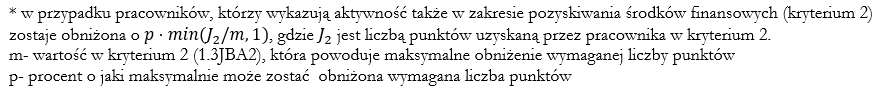 Tabela N.2. Minimalna liczba punktów warunkująca uzyskanie oceny pozytywnej za działalność naukową nauczycieli zatrudnionych na stanowisku badawczym, dla poszczególnych dyscyplin.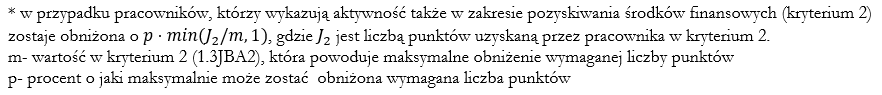 D. DZIAŁALNOŚĆ DYDAKTYCZNATabela D.I. Działalność dydaktyczna pracowników badawczo-dydaktycznych i dydaktycznych wydziałuPunkty przyznaje kierownik jednostkiTabela D.II. Działalność dydaktyczna pracowników dydaktycznych ogólnouczelnianej jednostki organizacyjnejO. DZIAŁALNOŚĆ ORGANIZACYJNA I PODNOSZENIE KOMPETENCJI ZAWODOWYCHTabela O. Działalność organizacyjna i podnoszenie kompetencji zawodowych pracowników badawczo-dydaktycznych, badawczych oraz dydaktycznychImię i nazwisko, tytuł naukowy/stopień naukowy/tytuł zawodowy:………………………………………………………………………………………………………………Stanowisko i czas zatrudnienia na stanowiskuw ocenianym okresie:………………………………………………………………….……………………………………………………Wydział,jednostka organizacyjna:………………………………………………………………………………………………………………Zadeklarowane dyscypliny naukowe w procentach:……………………………………………………………………………………………………………………Minimalny próg punktowy za działalność naukową:………………………………………………………………………………………………………………Minimalny próg punktowy za działalność dydaktyczną:……………………………………………………………………………………………………………………DziałalnośćLiczba punktówOcena (Pozytywna/Negatywna)NaukowaDydaktycznaOrganizacyjna i podnoszenie kompetencji zawodowychDyscyplinampLiczba punktów*technologia żywności i żywienia15,432%104inżynieria mechaniczna23,632%101nauki biologiczne34,517%98rolnictwo i ogrodnictwo18,032%94inżynieria środowiska, górnictwo i energetyka30,732%91nauki leśne21,632%84Weterynaria19,032%83inżynieria lądowa, geodezja i transport26,332%82zootechnika i rybactwo21,132%82ekonomia i finanse14,38%64nauki o zarządzaniu i jakości21,88%63matematyka11,517%57pozostałe dyscypliny21,526%84DyscyplinampLiczba punktów*technologia żywności i żywienia15,432%187inżynieria mechaniczna23,632%181nauki biologiczne34,517%177rolnictwo i ogrodnictwo18,032%170inżynieria środowiska, górnictwo i energetyka30,732%163nauki leśne21,632%152weterynaria19,032%150inżynieria lądowa, geodezja i transport26,332%148zootechnika i rybactwo21,132%147ekonomia i finanse14,38%116nauki o zarządzaniu i jakości21,88%114matematyka11,517%103pozostałe dyscypliny21,526%151Kod kryterium ocenyRodzaj aktywności dydaktycznych(punktacja dotyczy danej aktywności w całym okresie objętym oceną)Liczba punktówPodpis dziekana /prodziekanaD.I.1Ocena wystawiana na podstawie studenckich/doktoranckich ankiet (2–6 pkt).Wartość punktowa ustalana na podstawie wygenerowanej z USOS średniej oceny z ankiet, zaokrąglonej w górę. D.I.2Ocena z hospitacji zajęć wystawiana na podstawie protokołu/ów (1–5 pkt).W przypadku kilku ocen z hospitacji, wartość punktową ustala się na podstawie średniej, zaokrąglonej w górę.D.I.3Autorstwo lub współautorstwo opracowań związanych z tematyką prowadzonych zajęć dydaktycznych, w tym (jedna aktywność z poniższych):materiały nie publikowane, np. instrukcje do ćwiczeń (2 pkt),materiały multimedialne, np. kursy, filmy (2 pkt),publikacje popularno-naukowe lub dydaktyczne (3 pkt),podręczniki, skrypty, monografie (6 pkt).D.I.4Rozszerzanie oferty dydaktycznej, w tym (jedna aktywność z poniższych):opracowanie programu/ów nowego przedmiotu lub kursu ujętego 
w programie studiów (2 pkt),opracowanie programu/ów studiów podyplomowych wdrożonego do realizacji (4 pkt),przygotowanie nowego/ych stanowiska laboratoryjnego (5 pkt).D.I.5Recenzowanie prac dyplomowych (rola „recenzent”) – dane z USOS
(2 pkt – za wykonanie co najmniej 3 recenzji).D.I.6Udział w komisji egzaminu dyplomowego – dane z USOS
(2 pkt – za udział w co najmniej 2 komisjach).D.I.7Organizacja zajęć nadprogramowych nie wliczanych do pensum, np. wyjazdów studyjnych do przedsiębiorstw i instytucji (2 pkt). D.I.8Prowadzenie zajęć dydaktycznych w ramach programów międzynarodowych (np. Erasmus+), odnotowanych w USOS (jedna aktywność z poniższych):co najmniej 20 godzin (2 pkt),co najmniej 50 godzin (4 pkt).D.I.9Udokumentowana opieka naukowa nad nagrodzonymi lub wyróżnionymi pracami dyplomowymi studentów, przez instytucje zewnętrzne (2 pkt). D.I.10Udokumentowana opieka nad studentem lub grupą studentów, którzy wygłosili referaty na sesjach lub konferencjach naukowych (2 pkt). D.I.11Udokumentowana niekomercyjna działalność dydaktyczna, np. wykłady 
w czasie „dni otwartych” Uczelni lub w szkołach średnich (2 pkt).D.I.12Przygotowanie raportów samooceny na potrzeby akredytacji, 
w tym (jedna aktywność z poniższych):pełnienie roli redaktora raportu/koordynatora wizytacji (5 pkt),autorstwo rozdziału/ów raportu (3 pkt),współautorstwo rozdziału/ów raportu (2 pkt).D.I.13Posiadanie uprawnień zawodowych umożliwiających prowadzenie zajęć praktycznych, co nie dotyczy kursu pedagogicznego (3 pkt).D.I.14Właściwe wypełnianie obowiązków związanych z dokumentowaniem procesu dydaktycznego (max 2 pkt).D.I.15Inne udokumentowane aktywności dydaktyczne (max 2 pkt)*.Razem: D.I.1 – D.I.15Razem: D.I.1 – D.I.15Kod kryterium ocenyRodzaj aktywności dydaktycznych(punktacja dotyczy danej aktywności w całym okresie objętym oceną)Liczba punktówPodpis kierownika jednostkiD.II.1Ocena wystawiana na podstawie studenckich/doktoranckich ankiet (2–6 pkt).Wartość punktowa ustalana na podstawie wygenerowanej z USOS średniej oceny z ankiet, zaokrąglonej w górę.D.II.2Ocena z hospitacji zajęć wystawiana na podstawie protokołu/ów (1–5 pkt).W przypadku kilku ocen z hospitacji, wartość punktową ustala się 
na podstawie średniej, zaokrąglonej w górę.D.II.3Autorstwo lub współautorstwo opracowań związanych z prowadzonymi zajęciami dydaktycznymi, w tym (jedna aktywność z poniższych):materiały nie publikowane, np. instrukcje, plany treningowe (2 pkt),materiały multimedialne, np. kursy, filmy, występy artystyczne (2 pkt),publikacje popularno-naukowe lub dydaktyczne (3 pkt),podręczniki, skrypty, monografie (6 pkt).D.II.4Rozszerzanie oferty dydaktycznej poprzez opracowanie programu nowego przedmiotu ujętego w programie studiów (2 pkt).D.II.5Rozszerzanie oferty dydaktycznej dla studentów, np. poprzez opracowanie wdrożonego programu kursu, szkolenia itp. – nie objętych programem studiów (3 pkt).  D.II.6Prowadzenie sekcji sportowych, zespołów artystycznych, współzawodnictwa studentów, olimpiad i egzaminów językowych (3 pkt).D.II.7Utrzymanie w gotowości do pracy wyposażania laboratoriów dydaktycznych, pracowni językowych, sprzętu sportowego itp. (2 pkt).D.II.8Udokumentowana opieka nad studentem lub grupą studentów, którzy odnieśli sukces w zawodach sportowych, konkursie artystycznym, olimpiadzie językowej itp. (2 pkt).D.II.9Udokumentowana niekomercyjna działalność dydaktyczna, np. wykłady 
w czasie „dni otwartych” Uczelni lub w szkołach średnich (2 pkt).D.II.10Posiadanie uprawnień zawodowych umożliwiających prowadzenie zajęć praktycznych, co nie dotyczy kursu pedagogicznego, m.in. uprawnień trenerskich, artystycznych lub do przeprowadzania egzaminów językowych(3 pkt).D.II.11Właściwe wypełnianie obowiązków związanych z dokumentowaniem procesu dydaktycznego (max 2 pkt).D.II.12Inne udokumentowane aktywności dydaktyczne (max 2 pkt).RAZEM: D.II.1 – D.II.12RAZEM: D.II.1 – D.II.12Lp.Rodzaj aktywnościLiczba punktów za każdy rok ocenyLiczba punktów za cały okres ocenyPodpis kierownika jednostki/ przew. komisji ds. ocenyO.1Prorektor4O.2Dziekan4O.3Prodziekan4O.4Członek Rady Uczelni3O.5Przewodniczący rady dyscypliny/zastępca przewodniczącego rady dyscypliny3O.6Kierownik katedry/kierownik ogólnouczelnianej jednostki organizacyjnej/zastępca kierownika ogólnouczelnianej jednostki organizacyjnej3O.7Dyrektor szkoły doktorskiej/zastępca dyrektora szkoły doktorskiej3O.8Przewodniczący komisji rektorskiej3O.9Przewodniczący komisji senackiej3O.10Przewodniczący komisji dziekańskiej3O.11Przewodniczący związku zawodowego3O.12Działalność w komisji rektorskiej2O.13Działalność w komisji senackiej2O.14Uczestnictwo w pracach Senatu2O.15Działalność w komisji dziekańskiej2O.16Działalność w komisji uczelnianej związku zawodowego2O.17Działalność z wyboru w towarzystwie i organizacji naukowej, zespole eksperckim 2O.18Pełnienie funkcji pełnomocnika Rektora1O.19Pełnienie funkcji pełnomocnika dziekana1O.20Uczestnictwo w pracach rady dyscypliny1O.21Pełnienie funkcji redaktora naukowego1O.22Pełnienie funkcji promotora pracy doktorskiej1O.23Działania przyczyniające się do posiadania przez wydział laboratoriów certyfikowanych, wdrożonych międzynarodowych systemów jakości itp.1O.24Organizacja międzynarodowych i krajowych konferencji, w tym z udziałem praktyki1O.25Inne działania, niewymienione powyżej, związane z promocją badań oraz osiągnięć naukowych Uczelni/wydziału (Festiwal Nauki, Noc Naukowców itp.)1O.26Działania związane z promocją studiów i z pozyskaniem kandydatów na studia 1O.27Organizacja i uczestnictwo w studenckim ruchu naukowym na Uczelni/wydziale (sesje kół naukowych, konferencje doktorantów itp.)1O.28Przygotowanie i realizacja projektów typu POKL (staże studenckie, wykładowcy 
z praktyki itp.)1O.29Organizacja wymiany międzynarodowej oraz wyjazdów studialnych studentów 
i doktorantów1O.30Organizacja olimpiad, egzaminów, prezentacji i konkursów językowych1O.31Organizacja zawodów sportowych (współzawodnictwo międzywydziałowe, turnieje międzyuczelniane)1O.32Organizacja obozów sportowych i turystycznych1O.33Organizacja zajęć sportowo-rekreacyjnych1O.34Ukończenie studiów podyplomowych lub kursu doszkalającego (z wykluczeniem kursów związanych z uzyskaniem certyfikowanych uprawnień zawodowych)1O.35Inne udokumentowane aktywności w zakresie działalności organizacyjnej 
i podnoszenia kompetencji zawodowych (do oceny bezpośredniego przełożonego)1O.36Dodatkowa punktacja przydzielona przez bezpośredniego przełożonego dla pracownika aktywnie uczestniczącego w pracach na rzecz jednostki (działalność nieuwzględniona powyżej) Za każdy rodzaj dodatkowej działalności można uzyskać maksymalnie 1 punkt w okresie oceny1RAZEM O.1–O.36RAZEM O.1–O.36